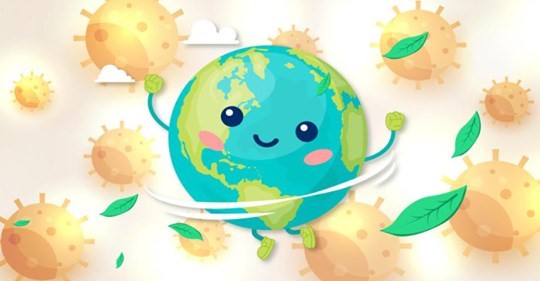 Дорогі учні нашого центру та їх батьки!   Ми живемо в інформаційному потоці, який зараз переповнений негативними новинами і прогнозами, пов`язаними з епідемією коронавірусу. Проте життя триває і вимагає від нас тверезої оцінки ситуації й адекватності.   Ситуація, що охопила практично весь світ не може залишати осторонь майже нікого..   Реакції, що ми бачимо зараз у суспільстві - дуже закономірні, адже коли є загроза життю, про яку застерігають у всьому світі - це не може не викликати реакцій. Такий психологічний тиск ніби "вмикає" наш рептилоїдний мозок (амигдаливидне тіло - ділянка головного мозку, що відповідає за реакцію на виживання) і організм людини переходить у стан "бий або втікай".    Запасання продуктами, надмірна роздратованість, страх перед невідомим - це все наслідок проживання стресу та кризової ситуації. Відчувати страх та паніку в цій ситуації - нормально, оскільки це нормальна реакція на ненормальні події.  Такий стан постійної тривоги впливає на наше повсякденне життя. Ми менш ефективні та продуктивні, ми втомлені та засмучені, ми агресуємо на всіх навколо, у нас погіршується самопочуття, починаємо шукати в собі симптоми, нас огортає паніка. Спробую допомогти, дати поради, як не втратити рівновагу та жити повноцінним життям, незважаючи на карантин, закриття розважальних закладів та неймовірний страх.Анти-паніка: поради  соціально - психологічної служби  на час карантинуПо перше, треба визнати, що є реальна загроза. І що треба бути пильними, дотримуватися правил поводження під час карантину.По-друге, боятися це-нормально. Це підвищує мотивацію до правильної поведінки. Але, у той же час, це може привести до паніки, нелогічних, неправильних дій. Тому дуже важливо слідкувати за своїм емоційним станом.По трете , найважливішим є уміння знаходити в собі ресурси. Це ті дії, які допомагають зберігати спокій та душевну рівновагу, які розслабляють. У кожної людини - це свій варіант. Хтось любить смачно і цікаво поїсти, хтось подивитися цікаве кіно, комусь допомагає прибирання. Хтось любить малювати чи щось виробляти власними руками, хтось любить природу, яка дає енергію. Цей список можна продовжувати і продовжувати, головне, щоб Вам у цій діяльності було спокійно, затишно та безпечно.Можно зробити наступні речи:Складіть план дій (список) на найближчі дні, або на цей день почасово, і старайтеся дотримуватися його.Складіть список того, що ви можете зробити реально для інших людей, які потребують вашої уваги. Наприклад, подзвонити мамі, бабусі, друзям. Можливо, є якісь прохання до вас, а раніше з якихось причин ви не могли цього зробити, а зараз з’явилася ця можливість.Головне:Думайте про хороше.Бажайте усім щастя.Будьте ввічливими та стримуйте негативні емоції.Будьте мужніми та сильними.Думайте своєю головою.Будьте людяними.Будьте милосердними.